109.9.5 AM 01：15更新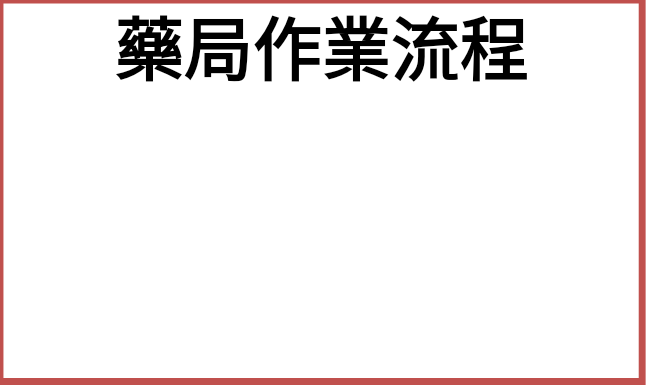 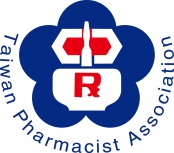 針對實名制印有「Carry mask」鋼印之成人口罩換貨說明：換貨時間：109/9/4（週五）-109/9/11（週五）。主要分布在新北市10行政區(三重、新莊、蘆洲、五股、林口、泰山、八里、淡水、三芝、石門)與宜蘭縣，少數分配於台北市。建議民眾至原購買地點進行換貨。針對新北市10行政區及宜蘭縣的配送方式量調整：9/4一次配3天量、9/7一次配送2天量，後續視情況調整。請藥局不要拒收！VPN系統登錄：增量進貨部分：系統自動帶入。扣庫：每天統一登錄扣除一次當日回收的瑕疵數量（選999-其他，備註：加利）。藥局請將回收口罩統一集中，由郵局於換貨時間截止後回收。 健保特約藥局及衛生所於民眾換貨時，請民眾協助填寫「加利科技公司瑕疵口罩換貨單」，若民眾不願留下資料，則請藥師、衛生所人員填寫時間及片數。換貨時間截止後，將回收換貨單，回收時間及方式再另行通知。藥局作業流程：新北市（三重、新莊、蘆洲、五股、淡水、林口、泰山、八里、三芝、石門）10區、宜蘭縣藥局：請先檢查成人口罩上是否有「Carry mask」字樣鋼印，清點數量後，請民眾填寫「加利科技公司瑕疵口罩換貨單」，兌換同量成人口罩給民眾。回收之口罩請統一集中，並記錄數量。每晚於VPN系統一次登錄扣除當天回收之數量（選999-其他，備註：加利）。回收事件結束後，請將所有回收口罩打包，於外箱備註：「加利口罩、藥局名稱（含醫事機構代碼）、回收總數量。」並由郵局回收（時間再行通知）。回收事件結束後，將「加利科技公司瑕疵口罩換貨單」依日期整理，並送回食藥署結算，回收方式及時間再行通知。前述區域以外藥局：請先檢查成人口罩上是否有「Carry mask」字樣鋼印，清點數量後，請民眾填寫「加利科技公司瑕疵口罩換貨單」（需填寫完整），兌換同量成人口罩給民眾。回收之口罩請統一集中，並記錄數量。每晚於VPN系統一次登錄扣除當天回收之數量（選999-其他，備註：加利）。回收事件結束後，請將所有回收口罩打包，於外箱備註：「加利口罩、藥局名稱（含醫事機構代碼）、回收總數量。」新北市10區及宜蘭縣以外藥局接到「Carry mask」成人口罩請登記，後續將統一通知郵局回收。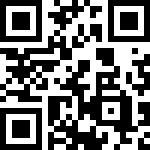 登記網址： https://reurl.cc/A8KjrK （回收時間再行通知）回收事件結束後，將「加利科技公司瑕疵口罩換貨單」依日期整理，並送回食藥署結算，回收方式及時間再行通知。加利科技公司瑕疵口罩換貨單(登記日期:______________)頁碼：                                   合計片數:（供張貼於回收外箱使用）加利口罩回收藥局名稱：醫事機構代碼：回收口罩總數：藥局名稱:藥局名稱:藥局名稱:醫事機構代碼:醫事機構代碼:醫事機構代碼:編號姓名身分證字號身分證字號連絡電話更換片數